SECTION ONE - ORGANISATION DETAILS OTHERREFEREE  Please provide the name and contact details of an external referee who knows your organisation well and who would be prepared to support your application.  Letters of support should form part of your application.FUNDINGPlease provide details of any other funding for this projectSECTION THREE - DECLARATION The signatory below is HEAD OF THE ORGANISATION (CEO or equivalent) and has been authorised to seek funding on its behalf.CHECKLIST FOR COMPLETION OF FULL APPLICATIONRead document “General Information for Grant Applicants” Submit your application and associated documentation by the closing date 30.4.2021 to mail@bordertrust.org.au:       Australian Tax Office status documentation (DGR & TCC) if applicableFinancial reports (most recent balance sheet & income statements)Letters of supportBudget including details of other funding &confirmed & applied for) for this projectCompleted Declaration by Authorised RepresentativeRetained copy for recordsSection Two does not exceed five single-sided A4 sheetsThe application is typed All questions have been answeredThe Declaration Document has been signed by Head of Organisation 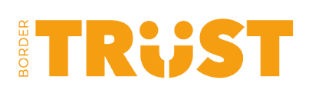 Round 2 Bushfire Relief Fund Community Grant ProgramSTANDARD APPLICATION FORMPROJECT NAMEName of Organisation Name of Organisation Name of Organisation Name of Organisation Name of Organisation Main Activity of OrganisationMain Activity of OrganisationMain Activity of OrganisationMain Activity of OrganisationMain Activity of OrganisationLocation AddressLocation AddressLocation AddressLocation AddressLocation AddressMail AddressMail AddressMail AddressMail AddressMail AddressWebsiteWebsiteWebsiteWebsiteWebsiteHEAD OF ORGANISATION (CEO or equivalent)
Name
Position Title HEAD OF ORGANISATION (CEO or equivalent)
Name
Position Title HEAD OF ORGANISATION (CEO or equivalent)
Name
Position Title HEAD OF ORGANISATION (CEO or equivalent)
Name
Position Title HEAD OF ORGANISATION (CEO or equivalent)
Name
Position Title Telephone MobileMobileEmail  Email  Project Manager (if different to Head of Organisation) 
Name
Position TitleDepartmentProject Manager (if different to Head of Organisation) 
Name
Position TitleDepartmentProject Manager (if different to Head of Organisation) 
Name
Position TitleDepartmentProject Manager (if different to Head of Organisation) 
Name
Position TitleDepartmentProject Manager (if different to Head of Organisation) 
Name
Position TitleDepartmentTelephoneMobile Mobile Email Email ABN Number:   ABN Number:   ABN Number:   ABN Number:   ABN Number:   Does your organisation have: 
DGR (Deductible Gift Recipients) Item 1 Charitable Organisation Status   	¨ Yes           ¨No  
ITEC (Income Tax Exempt)  Status  	¨ Yes           ¨No
ACNC Registration (Australian Charities & Not For Profit Commission)	¨ Yes           ¨NoPlease provide a copy of endorsements if applicableDoes your organisation have: 
DGR (Deductible Gift Recipients) Item 1 Charitable Organisation Status   	¨ Yes           ¨No  
ITEC (Income Tax Exempt)  Status  	¨ Yes           ¨No
ACNC Registration (Australian Charities & Not For Profit Commission)	¨ Yes           ¨NoPlease provide a copy of endorsements if applicableDoes your organisation have: 
DGR (Deductible Gift Recipients) Item 1 Charitable Organisation Status   	¨ Yes           ¨No  
ITEC (Income Tax Exempt)  Status  	¨ Yes           ¨No
ACNC Registration (Australian Charities & Not For Profit Commission)	¨ Yes           ¨NoPlease provide a copy of endorsements if applicableDoes your organisation have: 
DGR (Deductible Gift Recipients) Item 1 Charitable Organisation Status   	¨ Yes           ¨No  
ITEC (Income Tax Exempt)  Status  	¨ Yes           ¨No
ACNC Registration (Australian Charities & Not For Profit Commission)	¨ Yes           ¨NoPlease provide a copy of endorsements if applicableDoes your organisation have: 
DGR (Deductible Gift Recipients) Item 1 Charitable Organisation Status   	¨ Yes           ¨No  
ITEC (Income Tax Exempt)  Status  	¨ Yes           ¨No
ACNC Registration (Australian Charities & Not For Profit Commission)	¨ Yes           ¨NoPlease provide a copy of endorsements if applicableAmount Requested   $Please Note:  The grant program is primarily targeting applications up to $10,000.  In some circumstances, grants larger than $10,000 may be considered.  Applications for more than $10,000 must be discussed beforehand with Border TrustAmount Requested   $Please Note:  The grant program is primarily targeting applications up to $10,000.  In some circumstances, grants larger than $10,000 may be considered.  Applications for more than $10,000 must be discussed beforehand with Border TrustAmount Requested   $Please Note:  The grant program is primarily targeting applications up to $10,000.  In some circumstances, grants larger than $10,000 may be considered.  Applications for more than $10,000 must be discussed beforehand with Border TrustAmount Requested   $Please Note:  The grant program is primarily targeting applications up to $10,000.  In some circumstances, grants larger than $10,000 may be considered.  Applications for more than $10,000 must be discussed beforehand with Border TrustAmount Requested   $Please Note:  The grant program is primarily targeting applications up to $10,000.  In some circumstances, grants larger than $10,000 may be considered.  Applications for more than $10,000 must be discussed beforehand with Border TrustIs your organisation audited annually?                                                                                     ¨ Yes           ¨NoIf YES please provide copy of your most recent audited accounts AND/OR YEAR TO DATE FINANCIALS or a copy of Annual Report if it includes this information.
If NO please provide your most recent financial statements and yearly budget figures.Is your organisation audited annually?                                                                                     ¨ Yes           ¨NoIf YES please provide copy of your most recent audited accounts AND/OR YEAR TO DATE FINANCIALS or a copy of Annual Report if it includes this information.
If NO please provide your most recent financial statements and yearly budget figures.Is your organisation audited annually?                                                                                     ¨ Yes           ¨NoIf YES please provide copy of your most recent audited accounts AND/OR YEAR TO DATE FINANCIALS or a copy of Annual Report if it includes this information.
If NO please provide your most recent financial statements and yearly budget figures.Is your organisation audited annually?                                                                                     ¨ Yes           ¨NoIf YES please provide copy of your most recent audited accounts AND/OR YEAR TO DATE FINANCIALS or a copy of Annual Report if it includes this information.
If NO please provide your most recent financial statements and yearly budget figures.Is your organisation audited annually?                                                                                     ¨ Yes           ¨NoIf YES please provide copy of your most recent audited accounts AND/OR YEAR TO DATE FINANCIALS or a copy of Annual Report if it includes this information.
If NO please provide your most recent financial statements and yearly budget figures.Name auditor or treasurerName auditor or treasurerEmailEmailTelephone Committee OR  Department Management (Office Bearers Only)Committee OR  Department Management (Office Bearers Only)Position HeldPresidentSecretaryTreasurer Name  1)2)3) Staffing Responsible for Project (Title  & Name)Staffing Responsible for Project (Title  & Name)Title1)2)3)Name1)2)3)Organisation’s location?Organisation’s location?¨ Albury City¨ City of Wodonga¨ Alpine Shire¨ Federation Shire¨ Greater Hume Shire¨ Indigo Shire¨ Towong Shire¨ Snowy Valleys ShireWhich Local Government Area and town/s will beneficiaries of your project come from? Which Local Government Area and town/s will beneficiaries of your project come from?  Organisation Name Organisation Name Organisation NameContact Person Contact Person Contact Person PositionPositionPositionTelephoneMobileEmail Funding BodyYearApproved/DeclinedCurrent StatusHas your organisation previously received funding from Border Trust?  Year / Project / Amount?Has your organisation previously received funding from Border Trust?  Year / Project / Amount?Has your organisation previously received funding from Border Trust?  Year / Project / Amount?Has your organisation previously received funding from Border Trust?  Year / Project / Amount?SECTION TWO – PROJECT DETAILS PROJECT NAMEWHAT DOES YOUR ORGANISATION DO? An overview focusing on the activities and programs you deliver.PROJECT DESCRIPTIONSummary of your project.WHY DOES THIS WORK NEED TO BE DONE? The specific issue or need you want to address. WHO HAVE YOU CONSULTED WITH?Who, within the bushfire affected community, have you consulted with to ensure this application is a community priority? We strongly recommend letters of support are obtained & submitted with your applicationWHAT WILL YOU DO?
 Include specific activities that will take place, when they will occur and where they will take place.WHO WILL BENEFIT?  The specific target population that will participate in and/or benefit from this project,
including number of people, age, gender, region and other demographics.TIME FRAMEWhen will the project commence? What is the anticipated time frame of the project?EXPENDITUREWhat specifically within the project will this grant be used for?PROJECT BUDGETProvide a project budget including:
INCOME: details of other funding (confirmed & applied for) & include in kind contributions
EXPENDITURE: breakdown of individual line items (eg, equipment, travel, admin, etc)WHAT ARE THE EXPECTED OUTCOMES? Outcomes are the effects on participants/beneficiaries from their involvement in the project. 
What do you want to achieve with the project?HOW WILL YOU MEASURE THE PROGRAM’S SUCCESS? Outline measures of success for the projectPROJECT SUSTAINABILITYHow will the project be sustained following the funding period?EVALUATION & ACQUITTAL OF THE PROJECT. (note : you will be required to provide acquittal information and evaluation at project end)How will you judge whether your project was successful? How will you measure whether you reached the people you set out to reach?What sort of records will you keep (e.g. minutes of meetings, records of events, number of participants)?  Who will you involve in assessing how well the project worked (e.g. participants, community members, service providers)? How will you obtain your information for your evaluation (e.g. survey, interviews, group discussions)?I HEREBY CONFIRM THAT all details contained within this Application (Section 1 and Section 2) are a true reflection of the status of our organisation and the project we wish to undertake.I HEREBY CONFIRM THAT all details contained within this Application (Section 1 and Section 2) are a true reflection of the status of our organisation and the project we wish to undertake.Organisation NameOrganisation NameName: (Head Of Organisation - CEO or equivalent)Name: (Head Of Organisation - CEO or equivalent)Position:Position:SignatureDate